ITIL サービス ポートフォリオ チェックリスト              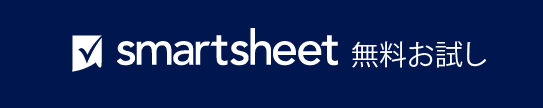 このチェックリストは、サービス カタログの開発をサポートする IT サービス ポートフォリオの開発をガイドします。IT の目的を可視化することで、組織全体の管理と IT チーム メンバーにメリットをもたらします。サービス ポートフォリオ フレームワークの定義ビジネス構造におけるサービス ポートフォリオの目的は何ですか? ビジネス顧客にサービス ポートフォリオを提示する方法を特定します。現在の IT サービスの評価既存の IT サービスを確認し、それらが引き続き提供するサービスなのか、古くなっているのかを判断します。IT サービスの定義顧客中心の関係者やビジネス顧客と直接協力して、重要な IT サービスとその目的を特定し、説明します。サービス状態の説明サービス ポートフォリオには、新しく提案/現在開発されているサービス (サービス パイプライン)、利用可能/アクティブ、または廃止されたサービスが含まれます。サービスの種類の説明受信者やプロバイダーに関係なく、すべてのサービスをサービス ポートフォリオに含める必要があります。サービスが顧客向けであるかどうか、および社内外のサプライヤーによって提供されているかどうかに注意することが重要です。役割の確立サービスの所有者と、各 IT サービスの管理と提供の責任者を定義します。さらに、サービスを利用する顧客も含めます。バリエーションと関連
コストを含めるタイム ゾーン、地域、価格/チャージ バック、その他のサービス固有のバリエーションに関連する詳細を必ず含めます。テストパイロット プログラムに参加する 1 つのサービスと顧客のサブセットを選択します。これにより、すべてのサービスを組織全体に展開する前に、アプローチを調整できます。– 免責条項 –Smartsheet がこの Web サイトに掲載している記事、テンプレート、または情報などは、あくまで参考としてご利用ください。Smartsheet は、情報の最新性および正確性の確保に努めますが、本 Web サイトまたは本 Web サイトに含まれる情報、記事、テンプレート、あるいは関連グラフィックに関する完全性、正確性、信頼性、適合性、または利用可能性について、明示または黙示のいかなる表明または保証も行いません。かかる情報に依拠して生じたいかなる結果についても Smartsheet は一切責任を負いませんので、各自の責任と判断のもとにご利用ください。